VSTUPNÍ ČÁSTNázev moduluBezmasé pokrmy 2Kód modulu65-m-3/AC54Typ vzděláváníOdborné vzděláváníTyp moduluodborný praktickýVyužitelnost vzdělávacího moduluKategorie dosaženého vzděláníH (EQF úroveň 3)L0 (EQF úroveň 4)Skupiny oborů65 - Gastronomie, hotelnictví a turismusKomplexní úlohaVejce - využití při přípravě pokrmůProfesní kvalifikacePříprava teplých pokrmů
(kód: 65-001-H)
Platnost standardu od11. 04. 2017Obory vzdělání - poznámky65-51-H/01 Kuchař-číšník65-41-L/01 GastronomieDélka modulu (počet hodin)16Poznámka k délce moduluPlatnost modulu od30. 04. 2020Platnost modulu doVstupní předpokladyPředpokladem úspěšného řešení úlohy jsou základní teoretické znalosti a dovednosti získané z absolvování předchozích modulů:BOZP, HACCP a hygienické předpisy v gastronomiiZařízení provozovenPotraviny rostlinného původuVýroba přílohJÁDRO MODULUCharakteristika moduluModul se věnuje tématům souvisejícím s hygienou potravin, BOZP, s úpravou surovin vhodných pro výrobu bezmasých pokrmů, bezmasými pokrmy, jejich výrobou a jejich prezentací.Žáci získají znalosti a dovednosti o vlastnostech potravin nebo surovin při přípravě bezmasých pokrmů, jejich způsob zpracování, efektivní využití různých částí surovin a potravin, zohlední moderní trendy v kombinaci se zdravou stravou při výrobě i prezentaci bezmasých pokrmů a uchovávání jejich užitných a biologických vlastností.Očekávané výsledky učeníOčekávané výsledky učení vycházejí z hodnoticího standardu profesní kvalifikace: Příprava teplých pokrmů (kód: 65-001-H)Volí vhodný postup práce, potřebné suroviny a zařízení pro přípravu pokrmůPřevezme potravinářské surovinyPřipraví suroviny pro výrobu pokrmůPřipraví teplé bezmasé pokrmy podle recepturDodrží dobu přípravy a stanovené množstvíPřed expedicí provede estetickou úpravu a zkontroluje hmotnostObsluhuje technologické zařízení v provozuOrganizuje práci v gastronomickém provozuProvádí hygienicko-sanitační činnosti v potravinářských provozech a dodržuje hygienické předpisyKompetence ve vazbě na NSKPříprava teplých pokrmů (kód: 65-001-H)Obsah vzdělávání (rozpis učiva)1. Hygiena a BOZP2. Obecná charakteristika bezmasých pokrmů3. Dělení bezmasých pokrmů podle použité základní suroviny a podle tepelné úpravy4. Výroba bezmasého pokrmu z:bramborluštěninzeleninymléka a mléčných výrobkůvajecobilovinovocezeleninyhubrýžemouky5. Prezentace bezmasých pokrmůUčební činnosti žáků a strategie výukyVýuka probíhá v odborné učebně nebo na pracovišti odborného výcviku. Vyučující vychází z vlastních odborných vědomostí a dovedností, používá různé pomůcky a různé výukové metody. Učitel navodí u žáků diskuzi, přičemž zachová principy interpersonálního dialogu, aby žáci byli aktivní, měli zájem o téma, vzájemně si naslouchali a poučili se navzájem z chyb.Metody slovní:monologické metody (popis, vysvětlování, výklad),dialogické metody (rozhovor, diskuse),metody práce s učebnicí, knihou, odborným časopisem.Metody názorně demonstrační:projekce statická a dynamická,názorná ukázka.Metody organizace výuky:skupinová výuka,individuální výuky.Metody praktické:instruktáž,nácvik pracovních činností,samostatná práce žáků.Učební činnosti žákůŽák:organizuje si účelně práci v gastronomickém provozuzvolí si pro přípravu určených bezmasých pokrmů vhodný technologický postup a zdůvodní jejpro přípravu bezmasých pokrmů zvolí a použije vhodné suroviny a připraví si vhodné technologické zařízeníprovede normování na daný počet porcí podle stanovené nebo vlastní receptury, zkontroluje si deklarovaný druh a gramáž surovinpřevezme suroviny a smyslově zkontroluje jejich nezávadnost a kvalituvykoná předběžnou přípravu surovin s minimálními ztrátami za použití vhodného technologického vybavení a dbá na dodržení ekologických předpisů při nakládání s odpadyza použití vhodného technologického vybavení s dodržením technologického postupu připraví zadané bezmasé pokrmy s dodržením doby přípravy, teploty a stanoveného množství surovinpřipraví bezmasé pokrmy s požadovanými vlastnostmiprovede estetickou úpravu, zkontroluje hmotnost a smyslově zhodnotí bezmasý pokrm před vlastní expedicíošetří a zabezpečí technologická zařízení po ukončení provozuprovede úklid na pracovišti, dodržuje sanitační řádv průběhu všech činností dodržuje BOZP a hygienické předpisy, dodržuje HACCP.Zařazení do učebního plánu, ročník65-51-H/01 Kuchař-číšník65-41-L/01 Gastronomie2. ročník VÝSTUPNÍ ČÁSTZpůsob ověřování dosažených výsledkůV rámci výuky odborného výcviku jsou ověřovány především praktické dovednosti formou praktického předvedení.Ověřované okruhy a praktické úkoly:Hygiena a BOZP při práciPříprava pracovištěVýroba bezmasého pokrmu dle zadání, na určený počet porcíVýroba bezmasého pokrmu dle vlastní receptury, na určený počet porcíVýroba 3 bezmasých pokrmů s různou tepelnou úpravouPrezentace bezmasých pokrmů na talířiKritéria hodnoceníPro splnění modulu ho musí žák absolvovat s maximální absencí do 20 %.V rámci odborného výcviku žák absolvuje praktickou zkoušku doplněnou písemným a ústním zkoušením.Žák:připraví pracoviště na provozúčelně organizuje práci v gastronomickém provozudodržuje posloupnost prací a časový harmonogramzvolí vhodný technologický postup pro přípravu zadaného teplého pokrmu   vybere, připraví a upraví vhodné suroviny pro připravovaný pokrm               provede normování na daný počet porcí podle stanovené receptury  zkontroluje deklarovaný druh surovin a gramáž           senzoricky posoudí nezávadnost a kvalitu surovin                    vykoná přípravné práce, opracuje suroviny s minimálními ztrátamipoužije odpovídající technologické vybavení                dodrží technologický postup přípravy pro daný pokrm dodrží dobu přípravy, teplotu a množství surovin podle recepturpřipraví pokrm s typickými požadovanými vlastnostmiprovede úpravu a estetizaci pokrmu, kontrolu kvality a hmotnosti a senzoricky zhodnotit pokrm před expedicí   dodrží sortiment a množství surovin podle receptur    připraví za dodržení bezpečnostních zásad technologická zařízení k provozu bezpečně používá a obsluhuje technologická zařízení v souladu s jejich určením      ošetří a zabezpečí technologická zařízení po ukončení provozu                                  provede úklid pracoviště po ukončení provozu v souladu s hygienickými požadavky dodržuje hygienu osobní a hygienu práce v průběhu pracovních činností       uplatňuje postupy založené na principu kritických bodů HACCP          během provozu i po jeho ukončení dodržuje sanitační řádKritéria hodnocení:Stupeň 1 (výborný): Žák ovládá požadované poznatky, fakta, pojmy. Samostatně uplatňuje osvojené poznatky a dovednosti při řešení teoretických i praktických úkolů. Písemný i ústní projev je správný a přesný.Stupeň 2 (chvalitebný): Žák ovládá požadované poznatky, fakta, pojmy v podstatě uceleně. Samostatně nebo podle menších podnětů učitele uplatňuje osvojené dovednosti při řešení teoretických i praktických úkolů. Písemný i ústní projev mívá menší nedostatky ve správnosti a přesnosti.Stupeň 3 (dobrý): Žák má v osvojení požadavků, faktů, pojmů nepodstatné mezery. Podstatnější nepřesnosti a chyby dovede za pomoci učitele korigovat. V písemném a ústním projevu má nedostatky ve správnosti a přesnosti.Stupeň 4 (dostatečný): Žák má v osvojení požadavků, faktů, pojmů závažné mezery. Závažné chyby dovede žák s pomocí učitele opravit. V písemném a ústním projevu se objevují vážné nedostatky ve správnosti a přesnosti. Žák je nesamostatný a není tvořivý.Stupeň 5 (nedostatečný): Žák má v osvojení požadavků, faktů, pojmů závažné a značné mezery. Neprojevuje samostatnost, vyskytují se časté nedostatky při řešení zadaných úkolů a nedovede své vědomosti a dovednosti uplatnit ani s podněty učitele. V písemném a ústním projevu má závažné nedostatky ve správnosti a přesnosti.Bodové hodnocení:100 % - 91 %    výborný  90 % - 81 %    chvalitebný  80 % - 51 %    dobrý  50 % - 31 %    dostatečný  30 % - 0 %      nedostatečnýPlnění jednotlivých kritérií je možné zaznamenávat do portfolia žáka.Doporučená literaturaSEDLÁČKOVÁ, Hana. Technologie přípravy pokrmů 2. Praha: Fortuna, 1999. ISBN 80-7168-626-3.PoznámkyObsahové upřesněníOV NSK - Odborné vzdělávání ve vztahu k NSKMateriál vznikl v rámci projektu Modernizace odborného vzdělávání (MOV), který byl spolufinancován z Evropských strukturálních a investičních fondů a jehož realizaci zajišťoval Národní pedagogický institut České republiky. Autorem materiálu a všech jeho částí, není-li uvedeno jinak, je Petra Přibylová. Creative Commons CC BY SA 4.0 – Uveďte původ – Zachovejte licenci 4.0 Mezinárodní.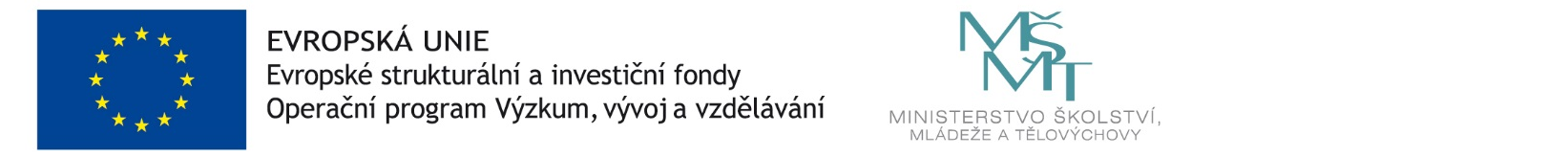 